Lag-och kulturutskottets betänkandeÄndring av landskapslagen om barnomsorg och grundskolaLandskapsregeringens lagförslag LF 3/2020-2021INNEHÅLLSammanfattning	1Landskapsregeringens förslag	1Utskottets förslag	1Utskottets synpunkter	1Ärendets behandling	2Utskottets förslag	2SammanfattningLandskapsregeringens förslagLandskapsregeringen föreslår att landskapslagen om barnomsorg och grundskola kompletteras med bestämmelser som fallit bort under tidigare ändringar samt att några mindre ändringar av lagen görs.Utskottets förslagUtskottet föreslår att lagtinget antar lagförslaget utan ändringar.Utskottets synpunkterAllmänt om lagförslagetUtskottet har inga invändningar till lagförslaget som till stora delar utgörs av en teknisk korrigering. BarnkonsekvensbedömningarLagtinget har beslutat att FN:s barnkonvention ska gälla också på Åland och ett bra verktyg för att omsätta barnkonventionen i handling och att synliggöra barnets bästa är de s.k. barnkonsekvensanalyserna. Med hjälp av barnkonsekvensanalyser kan beslutsfattarna arbeta systematiskt för att försäkra sig om att ett barnperspektiv finns med i besluten. Syftet är att både på kort och lång sikt förbättra barns och ungas levnadsvillkor. 	Enligt utskottets mening är lagstiftningen om barnomsorg och grundskola ett typexempel på ärenden där vikten av ett barnperspektiv är stor. Den föreslagna ändringen är av mera teknisk natur men utskottet anser generellt att lagstiftning av den här typen bör föregås av en barnkonsekvensbedömning. Utskottet ställer också sin förhoppning till att landskapsregeringen ska uppmana skolorna att så långt det är möjligt involvera de berörda eleverna i arbetet med implementeringen av lagen så att barnperspektivet beaktas.Ärendets behandlingLagtinget har den 16 november 2020 inbegärt lag- och kulturutskottets yttrande i ärendet. 	Utskottet har i ärendet hört ministern Annika Hambrudd och juristen Laura Korpi. 	I ärendets avgörande behandling deltog ordföranden Rainer Juslin, viceordföranden Roger Höglund samt ledamöterna Annette Bergbo, Jessy Eckerman, Robert Mansén och Mika Nordberg.Utskottets förslagMed hänvisning till det anförda föreslår utskottetatt lagtinget antar lagförslaget i oförändrad lydelse.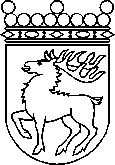 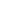 Ålands lagtingBETÄNKANDE nr 5/2020-2021BETÄNKANDE nr 5/2020-2021DatumLag- och kulturutskottet2020-11-19Till Ålands lagtingTill Ålands lagtingTill Ålands lagtingTill Ålands lagtingTill Ålands lagtingMariehamn den 19 november 2020Mariehamn den 19 november 2020OrdförandeRainer JuslinSekreterareSusanne Eriksson